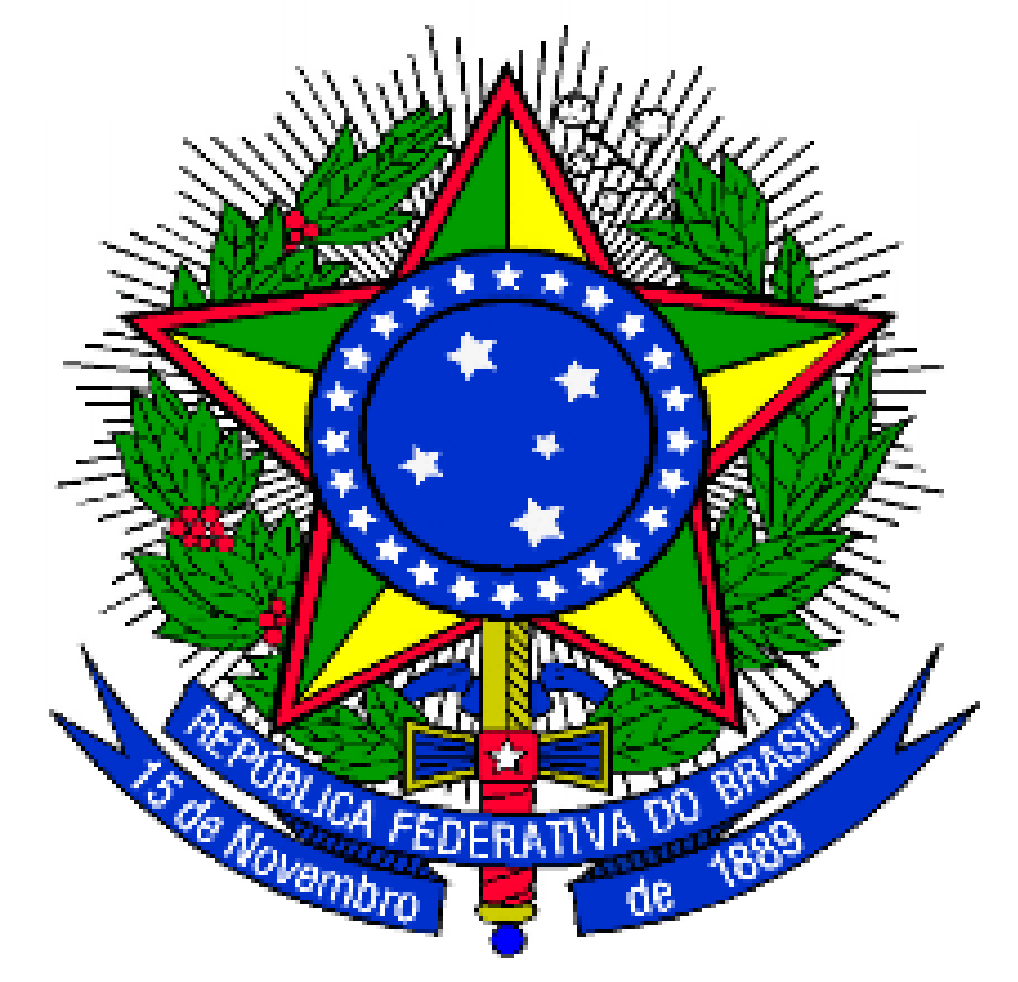 MINISTÉRIO DA EDUCAÇÃOSECRETARIA DE EDUCAÇÃO PROFISSIONAL E TECNOLÓGICAINSTITUTO FEDERAL DE EDUCAÇÃO, CIÊNCIA E TECNOLOGIA DE MINAS GERAISGABINETE DA DIREÇÃO - CAMPUS OURO PRETORua Pandiá Calógeras, 898 – Bairro Bauxita- Ouro Preto – Minas Gerais- CEP: 35.400-000(31)3559-2112- gabinete.ouropreto@ifmg.edu.brANEXO VII - EDITAL 053/2017PLANO DE TRABALHO (NÚMERO DO PLANO)*PROGRAMA INSTITUCIONAL DE BOLSAS TÍTULO DO PROJETO: MODALIDADE DE BOLSA: * Um plano de trabalho por bolsista. (    ) PIBEX(   ) PIBEX JR.Ações/AtividadesMESESMESESMESESMESESMESESMESESMESESMESESMESESMESESOUTUBRO /2016NOVEMBRODEZEMBROJANEIRO/2017FEVEREIROMARÇOABRILMAIOJUNHOJULHO